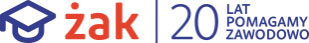 Kształcenie jednoroczneWizażysta / StylistaDataGodzinaPrzedmiotLiczba godzinsalaSobota29.02.2020r.8:00 – 12:5513:00 – 17:55Metody i techniki makijażuDobór stroju do potrzeb klienta66Niedziela 18.04.2020r.8:00 – 12:0512:10 – 16:15Metody i techniki makijażuPracownia wizażu i stylizacji55           Sobota 19.04.2020r.12:10 - 16:15Pracownia wizażu i stylizacji 5Sobota09.05.2020r.8:00 – 12:0512:10 – 14:35Metody i techniki makijażuDobór stroju do potrzeb klienta 53Niedziela 17.05.2020r.8:00 – 16:15Komunikacja interpersonalna z klientem10Sobota 13.06.2020r.8:00  -  12:05Bezpieczeństwo i higiena w usługach osobistych10Niedziela 14.06.20208:50 – 12:55Dobór stroju do potrzeb klienta 720.06.20208:00 – 12:55Pracownia wizażu i stylizacji6